ИРКУТСКИЙ ГОСУДАРСТВЕННЫЙ УНИВЕРСИТЕТ БОТАНИЧЕСКИЙ САД ИГУ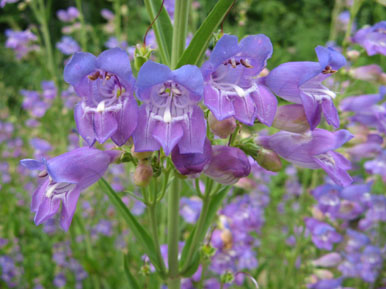 СПИСОК   СЕМЯН,ПРЕДЛАГАЕМЫХ В ОБМЕН2016DELECTUS  SEMINUM2016Заявки просим присылать по адресу:664039, Иркутск, ул.Кольцова,93а/я 48, Ботанический сад ИГУe-mail: snej@mail.ru BOTANIC GARDENof the Irkutsk State University93 Koltsov Str., P.O.Box 48Irkutsk, 664039, Russia e-mail: snej@mail.ruХАРАКТЕРИСТИКА ТЕРРИТОРИИ РАСПОЛОЖЕНИЯБотанический сад расположен в г. Иркутск на левом берегу р. Ангары южном склоне Кайской горы с координатами 52º16’ с.ш. и 104º19’ в.д.  Площадь составляет 27,08 га.Высота над уровнем моря 468 м. Климат резко континентальный. Среднегодовая температура воздуха –0,9ºС, сумма осадков 420 мм, средняя продолжительность вегетационного периода 148 дней, периода без заморозков - 98 дней. Абсолютный минимум -50ºС, максимум -  +38ºС. Высота снежного покрова 30-40 см.Почвы светло-серые лесные среднемощные.CHARACTERISTIC OF TERRITORY LOCATIONThe Botanical Garden is located in the south-east part of Irkutsk city. Geographical coordinates:latitude - 52º16’ North longitude - 104º19’  Eastaltitude - 468 m.Its area is 27,08 hectares.The climate is extremely continental. Average annual temperature is –0,9ºС, precipitation total is of 420 mm; average duration of the vegetative period is 148 days, the period without frosts - 98 days. The minimal temperature is -50ºС, maximal temperature is +38ºС. Height of a snow cover is 30-40 cm. Acanthaceae1Crabbea reticulata C.B.ClarkeBG ISUAlliaceae2Allium obliquum L.BG ISU3Allium odorum L.BG ISUAmaryllidaceae4Cyrtanthus mackenii Hook. f.BG ISU5Habranthus andersonii Herb. var. texanusBG ISUAnacardiaceae6Pleiogynium timorense (DC.) Leenh.BG ISUApiaceaee7Phlojodicarpus sibiricus (Steph.ex Spregel) K.-Pol. wildApocynaceae8Stapelia villetiae C.A.Lückh.BG ISU9Stapelia glanduliflora MassonBG ISUAsphodeliaceae10Bulbine semibarbata (R.Br.) Haw BG ISUAsteraceae11Echinops sphaerocephalus L.BG ISU12Filifolium sibiricum  (L). Kitam.wild13Ratibida columnifera  (Nutt.) Woot. & Standl. cv. Мексиканская шляпяBG ISU14Rudbeckia x hybridaBG ISUBetulaceae15Alnus incana (L.) Moench. BG ISUBoraginaceae16Lithospermum officinale L.BG ISUBrassicaceae17Alissum argenteum All.BG ISUBromeliaceae18Billbergia magnifica MezBG ISU19Puya mirabilis (Mez) L.B. SmithBG ISUCannaceae20Canna edulis Ker-Gawl. BG ISU21Canna flaccida Salisb.BG ISU22Canna tuerckheimii Kraenzl.BG ISUCaryophyllaceae23Lychnis chalcedonica L.BG ISUCyperaceae24Carex pendula Huds.BG ISUHostaceae25Hosta fortunei  (Baker) Bailey cv. AureaBG ISU26Hosta montana F. Maek.BG ISUHypericaceae27Hypericum ascyron L.wild28Hypericum perforatum L.wildIridaceae29Dietes grandiflora N.E.Br.BG ISU30Iris domestica (L.) Goldblatt & Mabb.BG ISU31Iris spuria L.BG ISU32Iris pseudacorus L.BG ISULamiaceae33Betonica officinalis L.Malvaceae34Lavatera  thuringiaca L.BG ISUMelanthiaceae35Veratrum nigrum L.wildOleaceae36Syringa amurensis Rupr.BG ISUPlantaginaceae37Plantago major L. cv. RubrifoliaPoaceae38Oryza sativa L. subsp. indica KatoBG ISURanunculaceae39Aconitum kusnezoffii Rchb.40Anemone cylindrica A. Gray. BG ISU41Clematis fusca Turcz.BG ISU42Clematis integrifolia L.BG ISU43Clematis ligusticifolia Nutt. BG ISU44Clematis mandschurica  Max. BG ISU45Clematis viticella L.BG ISU46Delphinium triste Fisch. ex DC. BG ISU47Thalictrum minus L.BG ISURosacea48Rosa acicularis Lindl. BG ISU49Rosa glauca  Pourr.BG ISURutaceae50Dictamnus albus L.BG ISURubiaceae51Coffea arabica L.BG ISUViburnaceae52Viburnum burejaeticum Regel et Herd.BG ISUZingiberaceae53Hedychium horsfieldii R.Br. ex Wall.BG ISU